Publicado en 50018 el 26/08/2013 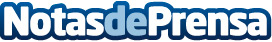 La Pesadilla De Abrir Una Administración De LoteríasAbrir Una Administración De Loterías Hoy En Día Es Un Mal Negocio. Analizamos El Riesgo Frente Al Internet Y Las Máquinas De Loterías.Abrir Una Administración De Loterías O ¿Comprar Máquinas de Loterías?Datos de contacto:Mónica GilKioskopoint - No.1 en máquinas expendedoras de loterías692630360Nota de prensa publicada en: https://www.notasdeprensa.es/la-pesadilla-de-abrir-una-administracion-de-loterias Categorias: Telecomunicaciones Emprendedores E-Commerce Consumo http://www.notasdeprensa.es